Publicado en   el 06/02/2014 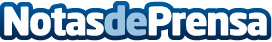 Día Mundial de Tolerancia Cero con la Mutilación Genital FemeninaLA MUTILACIÓN FEMENINA DEJA SECUELAS PERMANENTES Datos de contacto:Nota de prensa publicada en: https://www.notasdeprensa.es/dia-mundial-de-tolerancia-cero-con-la Categorias: Solidaridad y cooperación http://www.notasdeprensa.es